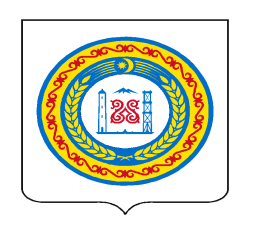 АДМИНИСТРАЦИЯ КУРЧАЛОЕВСКОГО МУНИЦИПАЛЬНОГО РАЙОНА ЧЕЧЕНСКОЙ РЕСПУБЛИКИ(АДМИНИСТРАЦИЯ КУРЧАЛОЕВСКОГО МУНИЦИПАЛЬНОГО РАЙОНА)НОХЧИЙН РЕСПУБЛИКИНКУРЧАЛОЙН МУНИЦИПАЛЬНИ КIОШТАН АДМИНИСТРАЦИ(КУРЧАЛОЙН МУНИЦИПАЛЬНИ КIОШТАН АДМИНИСТРАЦИ)ПОСТАНОВЛЕНИЕ_______________		        г. Курчалой     	  	              №_____О внесении изменений в приказ об утверждении Устава муниципального бюджетного учреждения «Централизованная бухгалтерия учреждений культуры отдела культуры Курчалоевского муниципального района» от 22.02.2013 года № 97	В целях актуализации Устава муниципального бюджетного учреждения «Централизованная бухгалтерия учреждений культуры отдела культуры Курчалоевского муниципального района», в соответствии со статьей 46 Федерального закона от 6 октября 2003 года № 131-ФЗ «Об общих принципах организации местного самоуправления в Российской Федерации», на основании приказа муниципального учреждения «Отдел культуры Курчалоевского муниципального района» от 27 августа 2018 года № 34 «О создании хозяйственного отдела», ПОСТАНОВЛЯЕТ:Внести изменения в Устав муниципального бюджетного учреждения «Централизованная бухгалтерия учреждений культуры отдела культуры Курчалоевского муниципального района», утверждённый приказом начальника отдела культуры от 22.02.2013 года № 97;Предоставить Устав в межрайонную инспекцию ФНС России №6 по Чеченской Республике в установленном порядке;Утвердить Устав муниципального бюджетного учреждения «Централизованная бухгалтерия учреждений культуры отдела культуры Курчалоевского муниципального района»;Заверенную копию Устава учреждения и документы, подтверждающие регистрацию Устава предоставить в отдел имущества и земельных отношений администрации Курчалоевского муниципального района Чеченской Республики;Опубликовать настоящее постановление на официальном сайте администрации Курчалоевского муниципального района Чеченской Республики в информационно-телекоммуникационной сети «интернет»;Контроль за исполнением настоящего постановления возложить на первого заместителя главы администрации Курчалоевского муниципального района Чеченской Республики Т.С. Минкаилова;Настоящее постановление вступает в силу со дня его подписания.Глава администрацииКурчалоевского муниципальногорайона Чеченской Республики				        А.С. Ирасханов